Фамилия, Имя, класс _________________________________________________________________Самостоятельная работа по теме: Истинность высказываний со словами «НЕ», «И», «ИЛИ».1 вариантЗадание 1.  Отметь, какие предметы в закрашенной части схемы 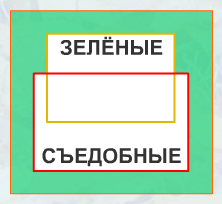 1. зеленые И съедобные	2. НЕ зеленые И НЕ съедобные	3. зеленые ИЛИ съедобные 
Задание 2. Закрась часть схемы так, чтобы высказывание было истинным.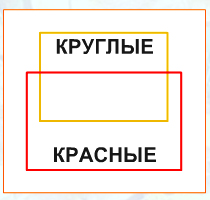 В закрашенной части схемы - предметы красные И круглые.
Фамилия, Имя, класс _________________________________________________________________Самостоятельная работа по теме: Истинность высказываний со словами «НЕ», «И», «ИЛИ».2 вариант.Задание 1. Отметь, какие предметы в закрашенной части схемы 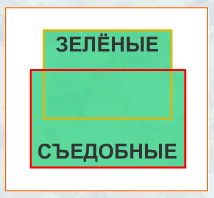 1. зеленые И съедобные	2. НЕ зеленые И НЕ съедобные	3. зеленые ИЛИ съедобныеЗадание 2. Закрась часть схемы так, чтобы высказывание было истинным.В закрашенной части схемы - предметы НЕ красные И НЕ круглые.